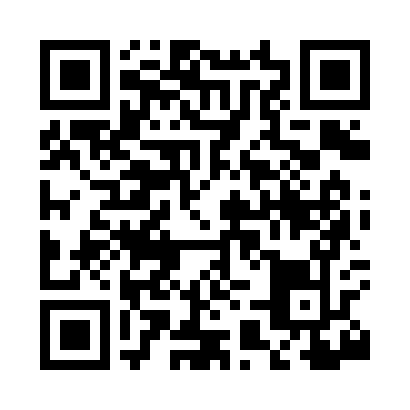 Prayer times for Beppo, Mississippi, USAMon 1 Jul 2024 - Wed 31 Jul 2024High Latitude Method: Angle Based RulePrayer Calculation Method: Islamic Society of North AmericaAsar Calculation Method: ShafiPrayer times provided by https://www.salahtimes.comDateDayFajrSunriseDhuhrAsrMaghribIsha1Mon4:426:001:024:388:049:222Tue4:436:011:024:398:049:223Wed4:436:011:024:398:049:224Thu4:446:021:034:398:049:225Fri4:446:021:034:398:049:216Sat4:456:021:034:398:039:217Sun4:456:031:034:408:039:218Mon4:466:031:034:408:039:209Tue4:476:041:034:408:039:2010Wed4:476:041:044:408:039:2011Thu4:486:051:044:408:029:1912Fri4:486:051:044:408:029:1913Sat4:496:061:044:418:029:1814Sun4:506:071:044:418:019:1815Mon4:516:071:044:418:019:1716Tue4:516:081:044:418:019:1717Wed4:526:081:044:418:009:1618Thu4:536:091:044:418:009:1619Fri4:546:091:044:417:599:1520Sat4:546:101:054:427:599:1421Sun4:556:101:054:427:589:1422Mon4:566:111:054:427:589:1323Tue4:576:121:054:427:579:1224Wed4:576:121:054:427:579:1125Thu4:586:131:054:427:569:1126Fri4:596:131:054:427:569:1027Sat5:006:141:054:427:559:0928Sun5:016:151:054:427:549:0829Mon5:016:151:054:427:549:0730Tue5:026:161:054:427:539:0631Wed5:036:161:044:427:529:05